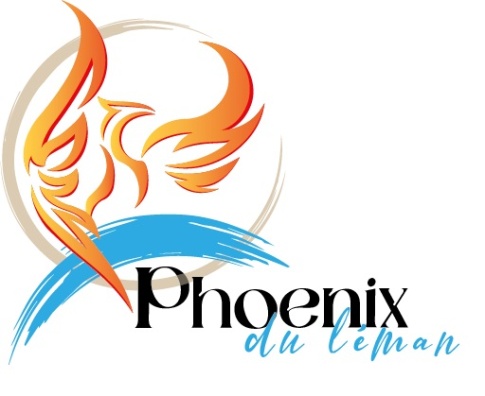           Tarifs 2022	65€ Séance de Naturopathie (Bilan iridologique, Diététique, Disfonctionnements de santé… +10€ pour le livret)65€ Séance d’Ostéopathie (Méthode DORN)65€ Séance d’Aurathérapie (Véritable chirurgie de l’aura : Nettoyage de modes de pensées erronées, liens, entités…)65€ Séance de Reiki 65€ Bilan énergétique (Méthode ACMOS)75€ Séance énergétique à distance30€ Suppression des allergies (Méthode BBA)65€ Massage classique + pierres chaudes (Durée 1h15)65€ Massage holistique (Durée 1h15)Tous massages 